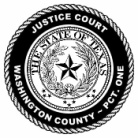 JUSTICE OF THE PEACE – PRECINCT ONE – WASHINGTON COUNTY, TEXASJUSTICE OF THE PEACE – PRECINCT ONE – WASHINGTON COUNTY, TEXASJUSTICE OF THE PEACE – PRECINCT ONE – WASHINGTON COUNTY, TEXASJUSTICE OF THE PEACE – PRECINCT ONE – WASHINGTON COUNTY, TEXASJUSTICE OF THE PEACE – PRECINCT ONE – WASHINGTON COUNTY, TEXASJUSTICE COURT DOCKETWeek of August 2, 2021JUSTICE COURT DOCKETWeek of August 2, 2021JUSTICE COURT DOCKETWeek of August 2, 2021JUSTICE COURT DOCKETWeek of August 2, 2021JUSTICE COURT DOCKETWeek of August 2, 2021PAGE 1 OF 1DOCKET #TIMENAMECHARGEOFFICERATTORNEYSTATUS08/05LT2101010:30AMWONG VS KELLYEVICTION HEARING08/0621001749AMThe State of Texas VS COMMANDERSPEEDINGCROSBYPRE-TRIAL190064410AMThe State of Texas Vs MCDONALDASSAULTCHANDLERANDERSONJURY TRIAL19007121:30PMThe State of Texas Vs HIGNETTSPEEDINGPFEFFERJURY TRIAL